Rapporteringsskjema for spillemidler 2022Tilskudd til friluftslivstiltakRapporteringsfrist: 10. januar 2023Rapporten sendes i word-format til Norsk Friluftsliv:tilskudd@norskfriluftsliv.no___________________________________________________________________SøkerSøkerorganisasjon:Adresse:Kontaktperson:E-post til kontaktperson:Telefonnummer til kontaktperson:Gjennomføring(Her skal det gis en beskrivelse av gjennomføringen av prosjektet/tiltaket – kort og konkret er ofte bra)Tittel på prosjektet:(NB! Samme som i søknaden)Formålet med prosjektet:(Hvordan vurderes prosjektet/tiltaket å ha oppnådd formålet)Målgrupper:(Hvordan vurderes prosjektet/tiltaket å ha nådd aktuelle målgrupper)Tiltak:(Hvilke tiltak er gjennomført og hvilke tiltak er eventuelt ikke gjennomført)Regnskap(Regnskapet settes opp mot budsjettet i søknaden)Inntekter:Utgifter:Underskrift(Rapporten skal underskrives)Dato:Navn:Kultur-departementet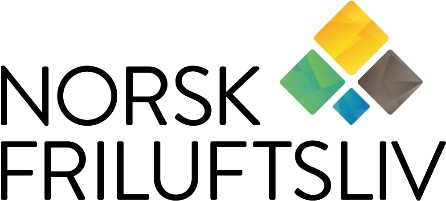 